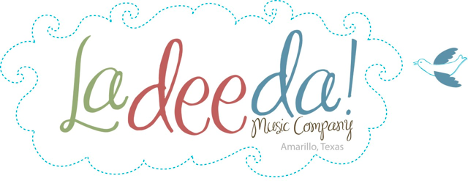 Lesson guide & resources“Water, Water Everywhere!”Escape to a musical island where lively rhythmsmingle with breezy tunes at the shore.Musical Play  ~  Video 1ACTIVITIES: Starfish song, Hawai'ian concert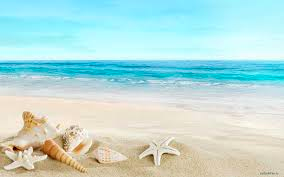 Bring the wonder ofmusic into yourhome or programLooking for music experiences?Engage younger learners with easy activities andhigh quality music-centered resources. Multi-culturaland intergenerational. No music skills needed.Sing songs, tell stories and let the music move you!Celeste Pine, MT | LadeedaMusicCompany.com OverviewChildren at this age are learning music skills, motor and social-emotional skills, as well as building empathy for each other and animals in the natural world. Help your child grow these skills and more as they sing and play, learn about water creatures, make their own starfish and dance with very talented Hawai'ian musicians. Choose one or all of the activities, any order you wish.Focus questionWhat can we name and describe about sea creatures? How are starfish alike/different from other sea creatures?Ages3 – 6+ yrs	Invite open-ended play, discovery, discussion. Interactment and observing are both ok.Tots		Invite open-ended play, discovery, discussion. Interactment and observing are both ok. 0 – 14 mo 	Adapt the activity focusing on lovely experiences in sensory enrichment, language, interactment, dancing, rocking/bouncing, bonding.Follow the child's natural personality, their way of being and learning. This may sometimes have you modelingthe activity and being playful while they watch.Video duration8:30 		Pause often to enjoy the moment, explore and improv!MaterialsInstruments if you have them. Found objects can be instruments too like a box, containers filled with anything (rice/beans/sand/?), laundry basket, kitchen instruments, your ideas?Body percussion is fun too (clap, pat, swish). Streamers or scarves for movement or colorful ribbons and kitchen towels work well. Whatever you have is fine!Starfish craft Art paper. Crayons, colored pencils, markers or paints. Child safe scissors.Internet-connected device to view the video and view the suggested links or listen to music selections.Preparation15 minutes: Make 5 star shapes to use with the video. Decorate them like starfish if you wish, or it's fine to keep them simple and undecorated.ProcedurePart one: Before the videoStep 1: Develop background knowledge.Ask children if they've seen water creatures at a lake, pone, stream or ocean? Discuss what they saw. Read a picture book about different water creatures and also ocean creatures.									Part two: Let's make music!Step 2: Sing and createSing the Starfish song with Ms Celeste in the video. Can you count with her? Can you use scarves or ribbons for the waves? Learn about starfish --- link here: 12 surprising facts about starfish.Make starfish. Draw and cut out 5 starfish shapes. Decorate them if you wish. Your starfish may have 5 legs or any number of legs. Invite the children to share their work.Step 3: Pretend play and creative movementPretend your hands are starfish. Everyone place your hands in a row on the floor or table with 2 friends or more. Sing the song, removing one hand each verse. Or lay your bodies on the floor, spread out your arms and legs like a starfish, one friend “swims away” for each verse.Let's dance! Move like fish, starfish, eel, crab or any sea creature you want to be. How would they move? link here: The Aquarium | Camille Saint SaensStep 4: Play instrumentsPlay Starfish song on your instruments. Older children may enjoy taking turns playing their own verse/number (1-5). In a bigger group, 2-3 partners play a verse.Rhythm play: Say “fish, fish, fish, starfish” 4 times slowly with a steady beat. Now pat the words on a drum, lap, a box, a book or a pillow. Ask the children to name other words about the water. Say and pat. Examples: seashells, rocking boat, hot sand, cool wind, swishing water. Mix up your words or create phrases for different rhythm patterns.Step 5: Dance!Join talented musicians and more than 1,000 Hawai'i keiki (children) for a concert. Dance along to this beautiful medley. Filmed across many breathtaking Hawai'i locations. Link here: Island Style | Playing for ChangeStep 6: Return to the focus questionHow are sea creatures or other water creatures alike and different? Do you have a favorite? How can we protect our lakes, rivers and oceans and take care of the water creatures?Part three: Pause and breatheStep 7: Rest Imagine you're sitting or lying underneath a shade palm tree or under the sun on a warm beach. There's a soft breeze. Take several slow deep breaths. Link here: quiet musicCeleste Pine, MT | LadeedaMusicCompany.com5 Little Starfish lyricsFive little starfish sleeping on the shoreAlong came a wave (whoosh!) and then there were four.Four little starfish as happy as can beAlong came a wave (whoosh!) and then there were three.Three little starfish smiling at youAlong came a wave (whoosh!) and then there were two.Two little starfish soaking up the sunAlong came a wave (whoosh!) and there was one.One little starfish sitting all aloneIt gave us a kiss (blow a kiss or make a kiss sound) Then it swam – on – home.Makeup your own song!Makeup one verse, or as many as you like. What do you imagine the starfish are doing? At this age, it's okay for your child not to rhyme words. They can draw illustrations, try their best to spell or you can write down what they dictate. Use their ideas in their own words to support their confident self-expression and creativity.Links in Musical Play 1Link: 12 surprising facts about starfish | ThoughtCoLink: The Carnival of the Animals – Aquarium | WROrchestraLink: Island Style – 'Oiwi E | Song Across Hawai'i | Playing for Change CollaborationEnjoy a musical day!Celeste Pine, MT | LadeedaMusicCompany.com